Программа разработана для главных бухгалтеров и специалистов бюджетных, автономных, казенных учреждений, органов государственной власти и местного самоуправления, всех заинтересованных лиц.ПРОГРАММА СЕМИНАРА:Страховые взносы по-новому: что налоговая будет проверять при начислении и уплате взносов в 2017 году. Комментируем нормы главы 34 НК РФ: плательщики сборов; объект обложения страховыми сборами; база и порядок расчёта страховых взносов; суммы, не подлежащие обложению страховыми взносами; отчётность, которую будут представлять плательщики взносов.Изменения в исчислении и уплате НДФЛ в 2017 году: изменения в перечне льгот, изменения в порядке предоставления вычетов. Отчётность по НДФЛ: обсуждаем ошибки в заполнении 6-НДФЛ.Изменения в нормативно-правовом регулировании систем оплаты труда в 2017 году. Комментируем «Единые рекомендации по установлению на федеральном, региональном и местном уровнях систем оплаты труда работников государственных и муниципальных учреждений на 2017 год». КАКУЮ ЗАРПЛАТУ БУДЕМ ПЛАТИТЬ РУКОВОДИТЕЛЯМ И ИХ ЗАМЕСТИТЕЛЯМ В 2017 ГОДУ?Переход на «эффективный контракт» - последняя стадия: что необходимо сделать в 2017 году. Проверяем заключённые трудовые договоры; проверяем изменения в локальные нормативные акты.Решаем главную проблему перехода на «эффективный контракт» - оценка работы сотрудника и расчёт стимулирующих выплат. Пробуем на работниках бухгалтерии: формулируем задачи бухгалтерии; разрабатываем целевые ориентиры для сотрудников бухгалтерии; определяем персональные показатели эффективности; увязываем стимулирующие выплаты с персональными показателями эффективности.Оплата труда работника государственного учреждения в 2017 году: что хочет видеть законодатель? Положение об оплате труда – основной документ, фиксирующий процедуры расчёта заработной платы работника. Алгоритм создания и утверждения Положения. Определяем составные части заработной платы работника (базовая часть, компенсационные выплаты, стимулирующие выплаты). Описываем особенности оплаты труда работников, работающих по графику.Порядок удержаний и выплаты заработной платы работникам: как удержать переплаченную заработную плату в 2017 году (комментируем Письмо Минфина от 09.11.2016 №02-06-10/65506); ошибки при выплате заработной платы.Отпуска работников, или снова о наболевшем: порядок расчёта и бухгалтерского учёта. Порядок предоставления, продолжительность, перенос отпусков, разделение отпуска на части. Порядок предоставления дополнительных отпусков. Оплата основных и дополнительных отпусков. Выплата компенсации за неиспользованный отпуск. НОВЫЙ ПОРЯДОК БЮДЖЕТНОГО УЧЁТА ОТПУСКОВ: РЕЗЕРВЫ ОТПУСКОВ И РАСХОДЫ БУДУЩИХ ПЕРИОДОВ. Стоимость – 4600 руб.* Обеспечиваем раздаточным материалом.Для всех участников - обед в кафе, 2 кофе-паузы - в подарок! Скидки:- при оплате до 26.05.2017 – 10% (4140 руб.);   - при участии от 2-х человек – 7% (4278 руб.);     - при регистрации на сайте – 5% (4370 руб.);       - по дисконтной карте.     Скидки не суммируются. 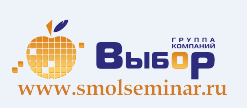 Тематический семинар8 июня с 09.30 до 16.30 час.«Заработная плата государственных (муниципальных) учреждений в 2017 году»Лектор: Плавник Радион Борисович - Главный эксперт по бюджетному учëту Международного Института Сертифицированных Бухгалтеров и Финансовых Менеджеров, аттестованный преподаватель Института профессиональных бухгалтеров и аудиторов России, Доцент кафедры "Бухгалтерский учет и аудит" Сибирской академии финансов и банковского дела г. Новосибирск. Профессиональный бухгалтер с многолетним опытом практической работы в этой области (г. Москва). Лектор высокого уровня, успешно работающий с корпоративными группами, такими как: Контрольно-счетная палата г. Москвы, Новосибирской области, Управление Федерального казначейства Новосибирской области. Один из ведущих консультантов по вопросам бухгалтерского (бюджетного) учета и налогообложения государственных (муниципальных) учреждений в современной России.Семинар состоится по адресу:г.Смоленск, ул. Коммунистическая, 6Учебный центр компании “Выбор”Регистрация на семинар:Телефон: 60-67-27; (4812) 701-202Эл.почта: umc@icvibor.ru